4J Middle School Summer Academy 2014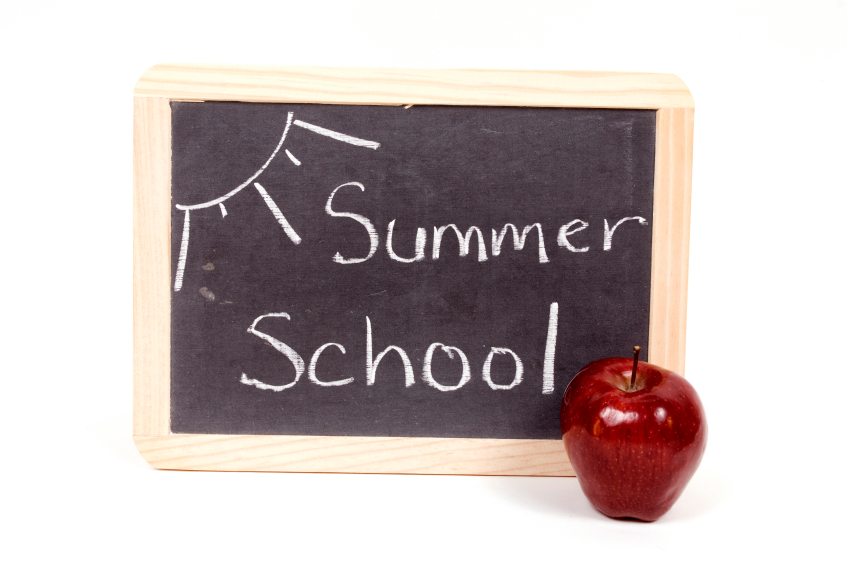 Dear Parents/Guardians,We would like to invite your child to participate in the 4J Summer Academy. This opportunity is provided for free to students currently in 5th grade who will be attending a Eugene middle school next year. Students will focus on improving reading and writing skills as well as mathematics, to promote academic success.  PE activities/games, technology, and incentives will also be provided to make the summer experience fun and memorable for your student. The dates of the program are July 7th through July 31st. The program runs from 9:00 to 12:00, Monday through Thursday. Breakfast will be offered at 8:40 and lunch at 12:00, both free of charge.  	To ensure the children’s success, we ask parents to commit to the following activities:Assure that your child will attend Summer Academy every day.If your child is ill, contact the school at 541-790-4300 to excuse the absence.Be available and willing to meet with the staff to develop a plan if your child has unexcused absences or ongoing behavior concerns.	Summer Academy will be held at Madison Middle School.  Bus transportation to and from Summer Academy will be provided. Transportation is limited to those students who qualify and live within the Eugene School District’s boundaries. Transportation to a child-care setting within the Eugene School District’s boundaries is available. Bus pick-up and drop-off sites will be mailed to you in mid-June.The openings for enrollment are limited. It is very important for us to know as soon as possible whether you would like your child to attend. Each school has a limited number of students invited to attend Summer Academy. A waiting list will be developed when the program is full. The attached registration form must be returned to your school by May 16th. We are very excited about our Summer Academy and look forward to providing this learning opportunity for your child. If you have questions please contact the Title Coordinator at your child’s school or the Summer Academy Administrator, TBA.	Sincerely,																						Suzanne Price, Administrator Title I Program								